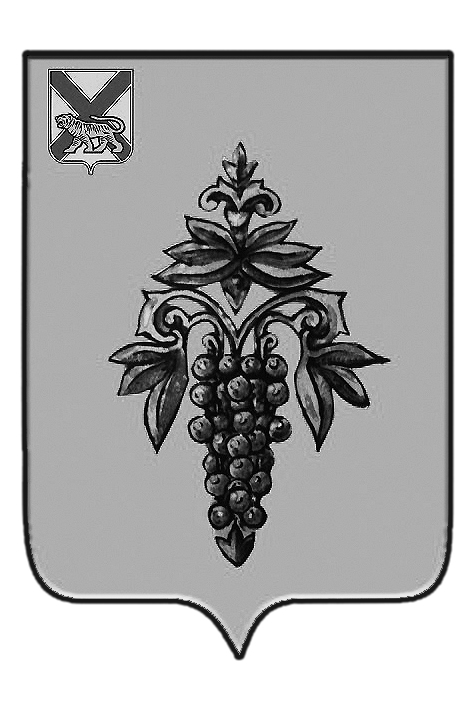 ДУМА ЧУГУЕВСКОГО МУНИЦИПАЛЬНОГО РАЙОНА Р  Е  Ш  Е  Н  И  Е	Рассмотрев и обсудив План работы Думы Чугуевского муниципального района на 2018 год, Дума Чугуевского муниципального районаРЕШИЛА:1. Утвердить План работы Думы Чугуевского муниципального района на 2018 год с учетом дополнений(прилагается).2. Настоящее решение вступает в силу со дня его принятия.Утвержденрешением Думы Чугуевского муниципаль         Утвержден решением Думы Чугуевского муниципального района                                        от «25» декабря 2017г. № 301План работы Думы Чугуевского муниципального района на  2018 год.От 25.12.2017 г.         №  301Об утверждении Плана работы Думы Чугуевского муниципального района на 2018 годОб утверждении Плана работы Думы Чугуевского муниципального района на 2018 годПредседатель ДумыЧугуевского муниципального района          П.И.Федоренко№ п/пНаименование проекта решенияСубъект правотворческой инициативыСрок рассмотрения на заседании Думы  ЧМР№ п/пНаименование проекта решенияСубъект правотворческой инициативы1О внесении  изменений в решение Думы Чугуевского муниципального района «О районном бюджете на 2018 год»Администрация  Чугуевского муниципального района (финансовое управление)В течение годапо мере необходимости2О внесении изменений и дополнений в Устав Чугуевского муниципального районаАдминистрация Чугуевского муниципального района (юридический отдел), Прокуратура Чугуевского района, Дума Чугуевского районаВ течение годапо мере необходимости3О назначении публичных слушаний по  проекту решения «О внесении изменений в Устав Чугуевского муниципального района»Организационный отдел Думы Чугуевского муниципального районаВ течение года по мере необходимости4Отчет о деятельности главы Чугуевского муниципального района и Администрации Чугуевского муниципального района за 2017 годАдминистрация Чугуевского муниципального районаФевраль5Отчет начальника ОМВД России по Чугуевскому району за период январь - декабрь 2017 года.ОМВД России по Чугуевскому району.Март6Об итогах работы Думы Чугуевского муниципального района в 2017  году Дума Чугуевского муниципального районаМарт7Заслушивание информации глав сельских поселений по выполнению правил благоустройства сельских поселений входящих в состав Чугуевского муниципального районаГлавы сельских поселений входящих в состав Чугуевского муниципального районаапрель8О внесении изменений в ряд муниципальных правовых актов принятых Думой Чугуевского муниципального районаОрганизационный отдел Думы Чугуевского муниципального района, АдминистрацияПо мере необходимости в течение года9Информация об исполнении районного бюджета за I квартал 2018 годаФинансовое управление администрации Чугуевского муниципального районаАпрель10Об утверждении отчета об исполнении бюджета Чугуевского муниципального района за 2017 год  Финансовое управление администрации Чугуевского муниципального районаМай11О признании утратившими силу некоторых решений Думы Чугуевского муниципального районаОрганизационный отдел Думы Чугуевского муниципального районаВ течение годапо мере необходимости12О внесении изменений в нормативные правовые акты в сфере муниципальной службы, противодействия коррупцииОрганизационный отдел Думы Чугуевского муниципального районаВ течение годапо мере необходимости13О принятии Обращений в Законодательное Собрание Приморского края с законодательными инициативамиОрганизационный отдел Думы Чугуевского муниципального районаВ течение годапо мере необходимости14О заслушивании информации структурных подразделений администрации Чугуевского муниципального района об исполнении полномочий по решению вопросов местного значенияАдминистрация Организационный отдел Думы Чугуевского муниципального районаЕжеквартально15О рассмотрении депутатских запросов, обращенийДепутаты Думы, Постоянные комиссии Думы Чугуевского муниципального районаВ течение года По мере необходимости16Информация об исполнении бюджета Чугуевского муниципального района за 1 полугодие 2018 годаФинансовое управление администрации Чугуевского муниципального районаИюль17О рассмотрении обращений представительных органов муниципальных образований Приморского краяОрганизационный отдел Думы Чугуевского муниципального районаВ течение года По мере необходимости18Информация об исполнении бюджета Чугуевского  муниципального района за 9 месяцев 2018 годаФинансовое управление администрации Чугуевского муниципального районаОктябрь19О рассмотрении проекта бюджета Чугуевского муниципального района на 2019 год и плановый период 2020- 2021 гг. в первом чтении Финансовое управление администрации Чугуевского муниципального районаНоябрь20О принятии бюджета Чугуевского муниципального района на 2019 год и плановый период 2020- 2021 гг.Финансовое управление администрации Чугуевского муниципального районаДекабрь21 Разработка и принятие новых нормативных  правовых регламентирующих порядок исполнения полномочий по решению вопросов местного значения Администрация Организационный отдел Думы Чугуевского муниципального районаВ течение года по мере необходимости22Проведение информационных встреч депутатов Думы Чугуевского муниципального района с избирателямиДепутаты Думы Чугуевского муниципального районаВ течение года23Организация работы постоянных депутатских комиссийПредседатели постоянных комиссий, депутаты Думы Чугуевского муниципального районаВ течение года по мере необходимости24Разработка и утверждение плана работы Думы Чугуевского  муниципального района на 2019 годОрганизационный отдел Думы Чугуевского муниципального районаДекабрь25Разработка и утверждение планов постоянных депутатских комиссий на  2018  годПредседатели  постоянных комиссий Думы Чугуевского муниципального района Январь, февраль26Участие депутатов Думы Чугуевского  муниципального района в проводимых в поселениях массовых мероприятияхДепутаты Думы Чугуевского муниципального районаВ течение года 27Взаимодействие с политическими партиями, районными общественными организациями.Информирование населения о работе Думы Чугуевского муниципального района V созываВ течение года28О присвоении звания «Почетный житель Чугуевского муниципального района».Администрация Организационный отдел Думы Чугуевского муниципального районапо мере необходимостиII. Работа постоянных комиссийII. Работа постоянных комиссийII. Работа постоянных комиссийII. Работа постоянных комиссий1Заседания постоянных комиссий  Думы Чугуевского муниципального района согласно планов работИнформирование населения о работе Думы Чугуевского муниципального района V созываЕжемесячно по графикуIII. Организационные мероприятия.III. Организационные мероприятия.III. Организационные мероприятия.III. Организационные мероприятия.1Информирование населения о работе Думы Чугуевского муниципального района V созываПредседатель Думы Чугуевского муниципального районаЕжемесячно2Прием депутатами Думы Председатель Думы Чугуевского муниципального районаЕжемесячно3Работа на округахПредседатель Думы Чугуевского муниципального районаЕжемесячно